ΑΙΤΗΣΗ ΣΥΜΜΕΤΟΧΗΣ9ο – 10ο ΔΗΜΟΤΙΚΟ ΣΧΟΛΕΙΟ“WATER CAMP”ΕΠΩΝΥΜΟ:…………………………………………………………..ΟΝΟΜΑ:………………………………………………………………ΕΤΟΣ ΓΕΝΝΗΣΗΣ:………………………………………………….ΟΝΟΜ/ΝΥΜΟ ΚΗΔΕΜΟΝΑ:…………………………………ΔΙΕΥΘΥΝΣΗ:…………………………………………………………ΤΗΛ. ΟΙΚΙΑΣ:………………………………………………………..ΤΗΛ. ΕΡΓΑΣΙΑΣ:…………………………………………………….ΚΙΝΗΤΟ ΤΗΛ.: ……………………………………………………..EMAIL:…………………………………………………………………ΘΕΛΩ ΝΑ ΕΙΜΑΙ ΣΤΗΝ ΙΔΙΑ ΟΜΑΔΑ ΜΕ ΤΟΝ/ΤΗΝ (ΗΛΙΚΙΑΚΗ ΠΡΟΫΠΟΘΕΣΗ)……………………………………………………………………………(Για την συμπλήρωση των ομάδων υπάρχει ηλικιακή προϋπόθεση, το κάθε παιδί να ζητήσει έως 1 φίλο/η του – Αλλαγές μετά την δημιουργία των ομάδων δεν γίνονται δεκτές).Περίοδος ΣυμμετοχήςΑ. 17/6 – 28/6		Β. 1/7 – 12/7		Γ. 15/7 – 26/7(Κυκλώνω αντίστοιχα Α ή Β ή Γ)Επιθυμώ το παιδί μου να αποχωρεί μόνο του από τη Σχολική ΜονάδαΑ. ΝΑΙ	        Β. ΟΧΙΕπιτρέπω το παιδί μου να συμμετέχει στις δραστηριότητες της πισίναςΑ. ΝΑΙ        Β. ΟΧΙΑΝ ΝΑΙ:   ΧΩΡΙΣ ΒΟΗΘΗΤΙΚΟ ΜΕΣΟ            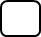                  ΖΩΝΗΣ ΠΛΕΥΣΗΣ (ΤΟΥΒΛΑΚΙΑ)                          ΜΑΚΑΡΟΝΙ                                     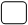 Το παιδί θα παραλαμβάνει αντί εμού:Όνομα:……………………………………………………………………………………….Επώνυμο:…………………………………………………………………………………..Α.Δ.Τ:…………………………………………………………………………Όνομα:……………………………………………………………………………………….Επώνυμο:…………………………………………………………………………………..Α.Δ.Τ:…………………………………………………………………………Υπογράφων:……………………………………………….. 